Processo Administrativo de Concessão de Diário Nº 17/2017.Proposta de ConcessãoPROPONENTEINFORMAÇÃO ORÇAMENTÁRIASUPERVISORCONCESSÃOPAGAMENTO/RECEBIMENTOPUBLICAÇÃO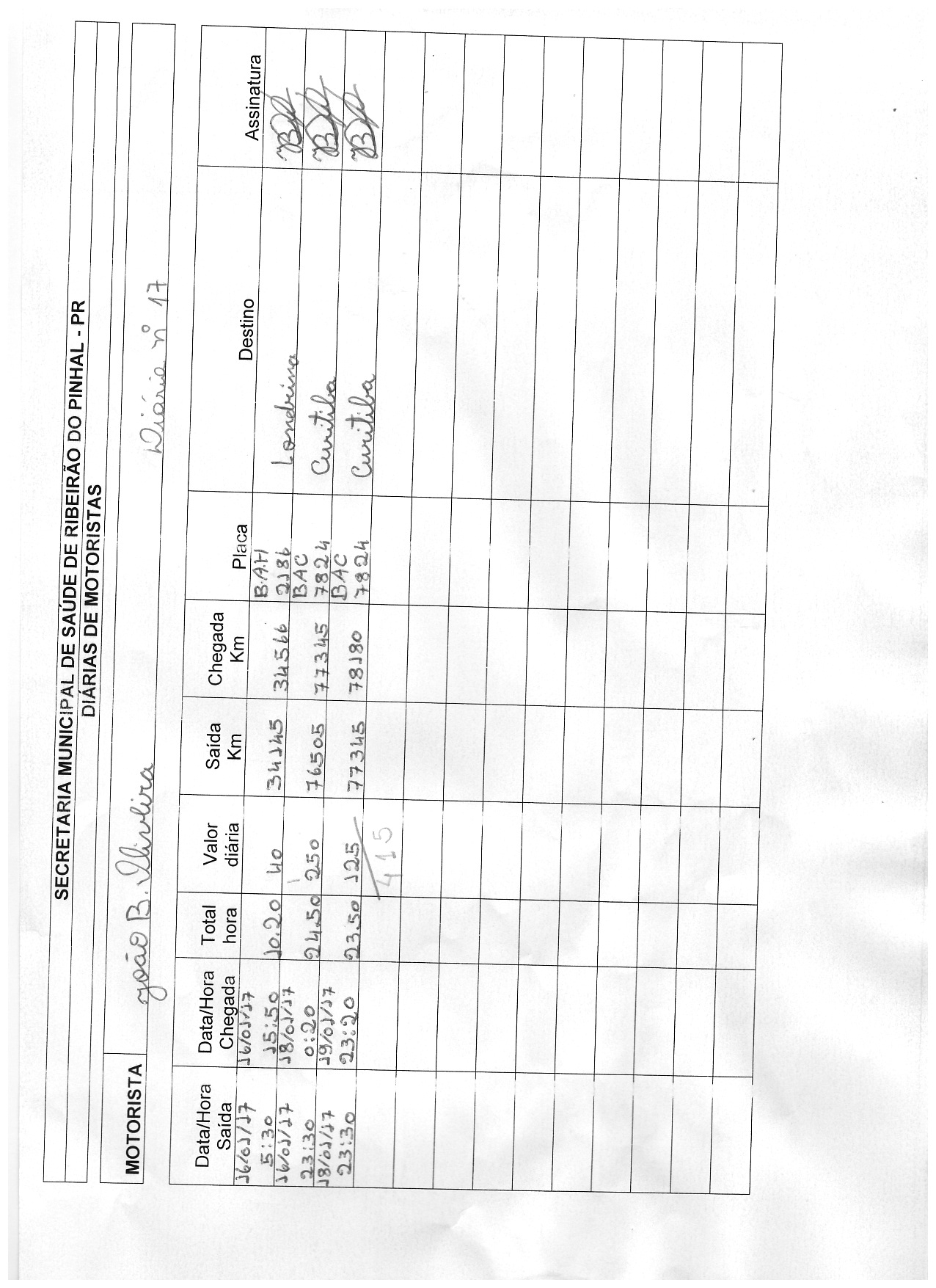 Processo Administrativo de Concessão de Diárias Nº 18/2017.Proposta de ConcessãoPROPONENTEINFORMAÇÃO ORÇAMENTÁRIASUPERVISORCONCESSÃOPAGAMENTO/RECEBIMENTOPUBLICAÇÃO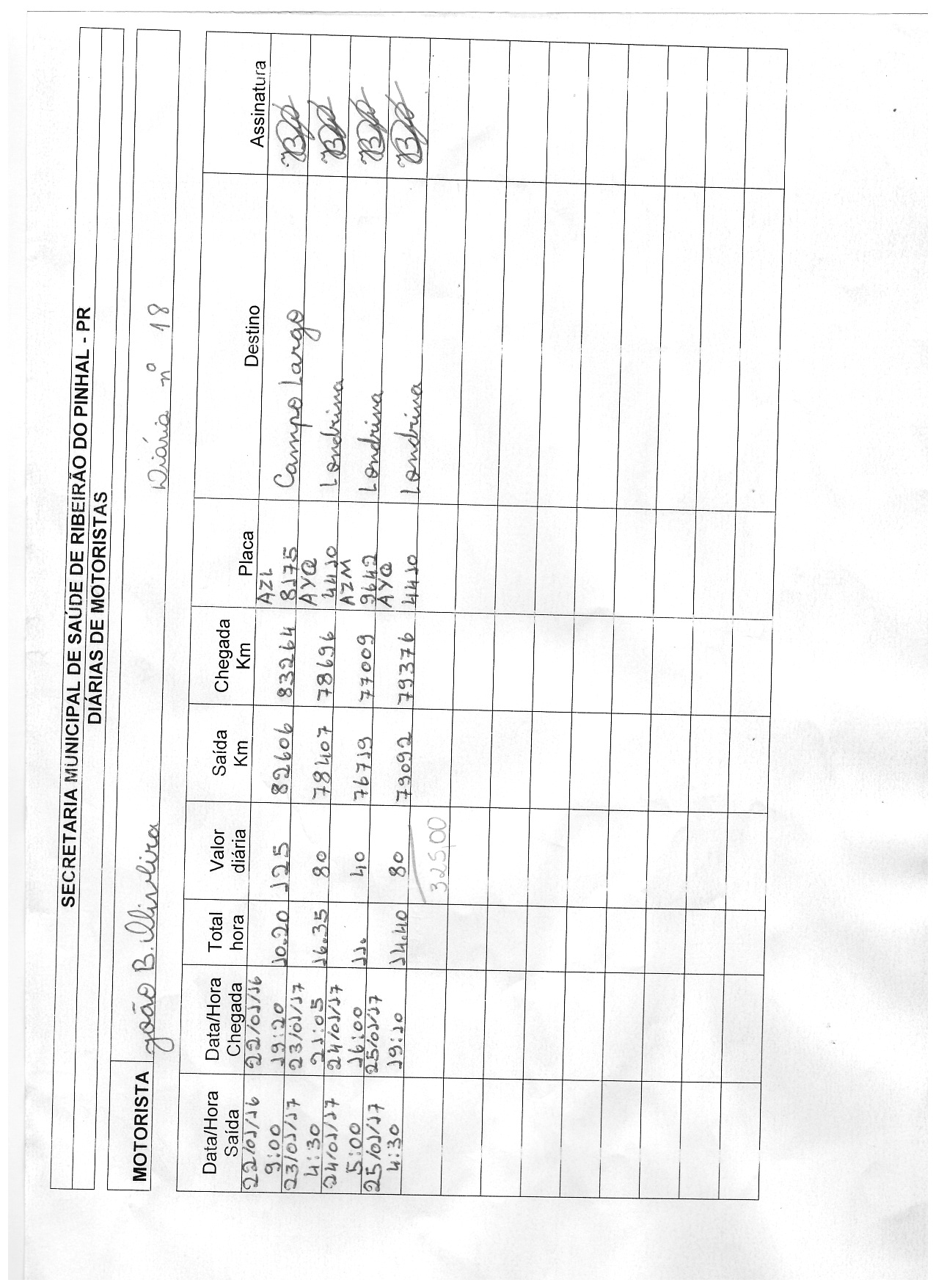 NOME: JOÃO BATISTA DE OLIVEIRACARGO/FUNÇÃO: MOTORISTA DA SAÚDECPF: 881.902.349-00LOCAL, SERVIÇO A SER EXECUTADO E PERÍODO DE AFASTAMENTO:Curitiba e Londrina.VALOR DA DIÁRIA - R$ 415,00 (Quatrocentos e quinze reais)_________________________João Batista de OliveiraExiste disponibilidade orçamentária para a concessão da diária, através da dotação orçamentária nº _______;Em, 31/01/2017._________________________Marcelo CorinthSuperior hierárquico do Departamento ou Secretaria em que o proponente encontra-se lotado, responsável por controlar e fiscalizar as saídas dos agentes públicos a serviço do município._________________________Evanir PereiraOrdenadora de DespesasConcedo uma diária solicitada, conforme relatório do supervisor. Requisite-se e pague(m)-se;_________________________Wagner Luiz Oliveira MartinsPrefeito MunicipalPaga a importância de R$ 415,00 referente à concessão de diária(s), no período de 16/01/2017 a 18/01/2017, conforme relatório em anexo através da conta corrente do Poder Executivo com nº..... para a conta corrente do solicitante com o nº 03281-0, da agência nº 3882;___________________________Evanir PereiraOrdenadora de DespesaO presente documento está de acordo com as normas regulamentares pertinentes, ficará à disposição de quem possa interessar (em arquivo próprio do município) e será publicado no Portal de Transparência do Município de Ribeirão do Pinhal.________________________Assinatura do ResponsávelNOME: JOÃO BATISTA DE OLIVEIRACARGO/FUNÇÃO: MOTORISTA DA SAÚDECPF: 881.902.349-00LOCAL, SERVIÇO A SER EXECUTADO E PERÍODO DE AFASTAMENTO:Curitiba e Londrina.VALOR DA DIÁRIA - R$ 325,00 (Trezentos e Vinte e Cinco reais)_________________________João Batista de OliveiraExiste disponibilidade orçamentária para a concessão da diária, através da dotação orçamentária nº _______;Em, 31/01/2017._________________________Marcelo CorinthSuperior hierárquico do Departamento ou Secretaria em que o proponente encontra-se lotado, responsável por controlar e fiscalizar as saídas dos agentes públicos a serviço do município._________________________Evanir PereiraOrdenadora de DespesasConcedo uma diária solicitada, conforme relatório do supervisor. Requisite-se e pague(m)-se;_________________________Wagner Luiz Oliveira MartinsPrefeito MunicipalPaga a importância de R$ 325,00 referente à concessão de diária(s), no período de 22/01/2017 a 25/01/2017, conforme relatório em anexo através da conta corrente do Poder Executivo com nº..... para a conta corrente do solicitante com o nº 03281-0, da agência nº 3882;___________________________Evanir PereiraOrdenadora de DespesaO presente documento está de acordo com as normas regulamentares pertinentes, ficará à disposição de quem possa interessar (em arquivo próprio do município) e será publicado no Portal de Transparência do Município de Ribeirão do Pinhal.________________________Assinatura do Responsável